Творческий проект «Дружба начинается с улыбки»Выполнил:Потчежерцева Анна Анатольевна, воспитатель МБДОУ № 504Вид проекта: познавательно-творческийПродолжительность: краткосрочныйУчастники проекта: воспитатель, дети среднего дошкольного возраста 4-5 лет, родителиЦели: формировать у детей понятие о том, что значит уметь дружить, устанавливать дружеские отношения между сверстниками. Задачи: Образовательные: -  формировать представления детей о дружбе между людьми; - учить детей дружеским формам взаимодействия, считаться с желаниями сверстников, ограничивая свои желания; - способствовать формированию личностного отношения ребенка к соблюдению (нарушению) моральных норм: взаимопомощь, сочувствие, оценка поступков, умение договариваться и решать проблемы и конфликты конструктивным путем.Развивающие:  -  развивать социально-коммуникативные качества;  -  способствовать развитию эмоционального интеллекта;  -  развивать творческие и речевые способности детей.  Воспитательные:  - воспитывать потребность проявлять доброту, заботу, внимание, сочувствие, оказывать взаимопомощь;  - воспитывать здоровый дух соперничества и способствовать сплочению коллектива.	Планируемый результат: ребенок демонстрирует стремление к общению со сверстниками, может договориться с детьми, стремится к самовыражению в деятельности, к признанию и уважению сверстников; - ребенок без напоминания взрослого здоровается и прощается, говорит «спасибо» и «пожалуйста»;- ребенок выполняет самостоятельно правила общения со взрослыми, внимателен к его словам и мнению, стремится к познавательному, интеллектуальному общению со взрослыми; задает много вопросов поискового характера, стремится к одобряемым формам поведения, замечает ярко выраженное эмоциональное состояние окружающих людей, по примеру педагога проявляет сочувствие;- ребенок проявляет любознательность, активно задает вопросы взрослым и сверстникам;- дети владеют речью как средством коммуникации, ведут диалоги со взрослыми и сверстниками, используют формулы речевого этикета в соответствии с ситуацией общения;- ребенок владеет разными формами и видами игры, различает условную и реальную ситуации, предлагает и объясняет замысел игры, комбинирует сюжеты на основе реальных, вымышленных событий, выполняет несколько ролей в одной игре, подбирает разные средства для создания игровых образов, согласовывает свои интересы с интересами партнеров по игре, управляет персонажами в режиссерской игре.Этапы реализации проекта: Список используемой литературы:М. Пляцковский «Урок дружбы»;Э. Успенский «Крокодил Гена и его друзья»;В. Катаев «Цветик – семицветик»;Л. Воронкова «Что сказала бы мама?;Русская народная сказка «Лиса и журавль»Приложение №1фотографии к проекту «Дружба начинается с улыбки»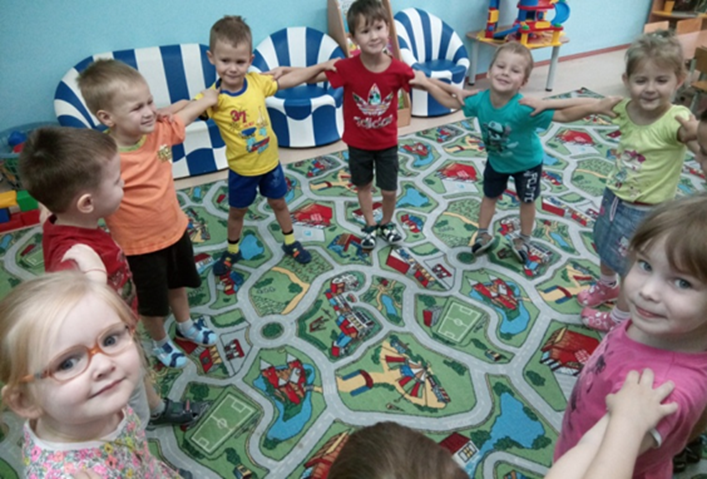 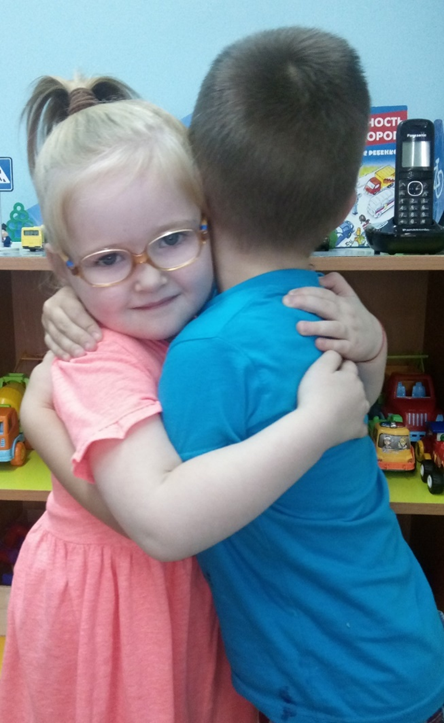 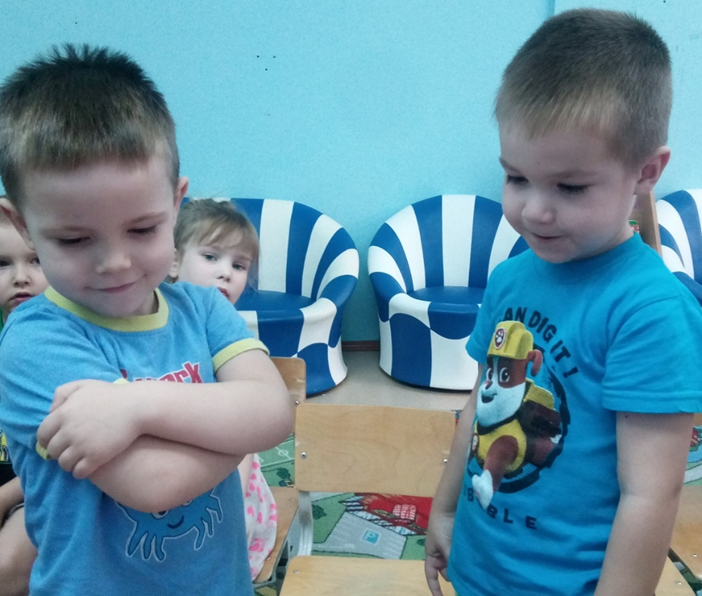 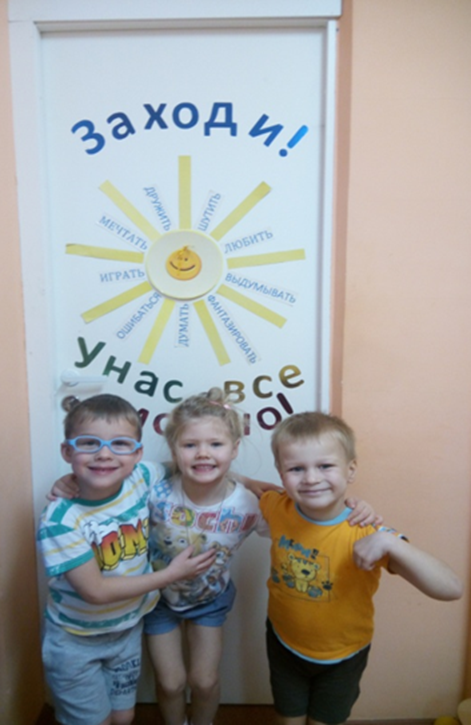 Этапы реализации проектаОсновные направления работы       РезультатПодготовительный этап- определение целей и задач проекта, сбор материала, необходимого для реализации цели проекта;- изучение, анализ и обобщение методической и художественной литературы по теме проекта «Дружба»;- определение содержания деятельности всех участников проекта;- создание психолого-педагогических условий формирования диалоговой речи у воспитанников в процессе самостоятельной и специально организованной деятельности;-подбор материала и оборудования для проведения бесед, сюжетно-ролевых игр с детьми (иллюстративных, художественных и дидактических); - подбор художественной литературы для чтения воспитанникам;- создание воспитательно-образовательной среды, через расширение содержания  дидактическими, сюжетно-ролевыми, настольно-печатными играми, в соответствии с темой проекта;- подбор песен, музыкальных композиций, связанных с темой проекта.- консультации для родителей на тему: «Дружба»;Образовательный результат:У детей сформировано положительное отношение, интерес к работе на проектом.Практико-ориентировочный этап (основной)-беседа с детьми и использование наглядного материала по теме «Дружба»;- чтение художественной литературы и просмотр презентации с русскими народными сказками по теме «Дружба».Беседа: -«Умейте дружбой дорожить»; - «Что такое дружба?». Дидактические игры: - «Добрые и вежливые слова»;- «Передай своё настроение»;- «Угадай настроение»;- «Скажи, кто твой друг?» (узнать друга по описанию);- «Да - нет»; «Дорисуй рисунок»;
- пословицы и поговорки о дружбе;
- заучивание стихотворений о дружбе.Подвижные игры: - «Котята и щенята», «Найди себе пару», «Лавата», «Подтолкни шарик», «Теремок». 
 Сюжетно – ролевые игры: - «Семья», «В кафе», «Детский сад».- консультация с родителями на тему «Добр ли ваш ребенок?».  - консультации для родителей: «Дружба крепкая», «Дружеские отношения взрослых и детей в семье – основа воспитания положительных черт характера ребенка».Заключительный этап-подведение итогов проекта;-подготовка презентации по фотографиям.Художественно-эстетическое развитие:- аппликация: «Мой друг»,    - рисование «Дружные ребята».Консультирование родителей по теме проекта. Пополнился и обогатился словарный запас детей на основе углубления знаний;Усовершенствовалась диалогическая речь.На протяжении всего проекта у детей сформировалось желание помогать своим родным;